 1.  Check service information and determine the specified procedures to follow when     performing a ring and pinion gear tooth pattern contact procedure.  Describe the specified      procedure.  ______________________________________________________________	____________________________________________________________________	____________________________________________________________________	____________________________________________________________________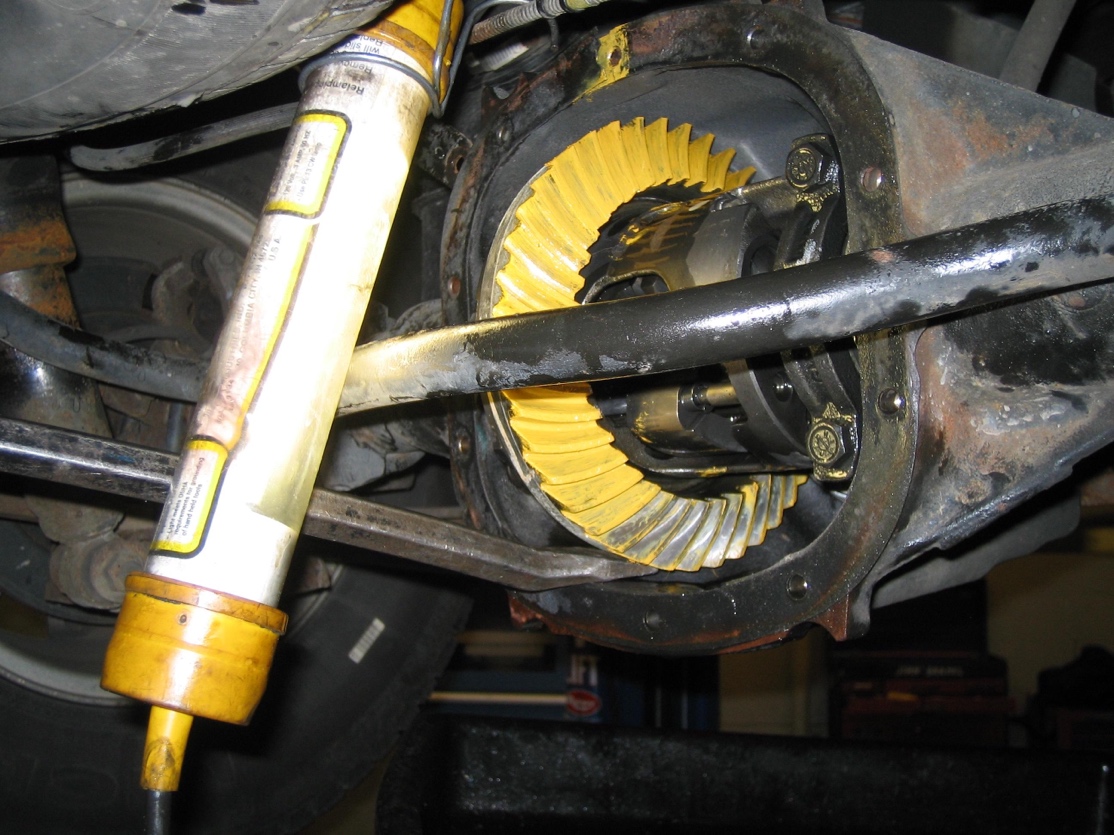  2.  Based on the results of the tooth contact pattern, what is the needed action?  __________		____________________________________________________________________		____________________________________________________________________